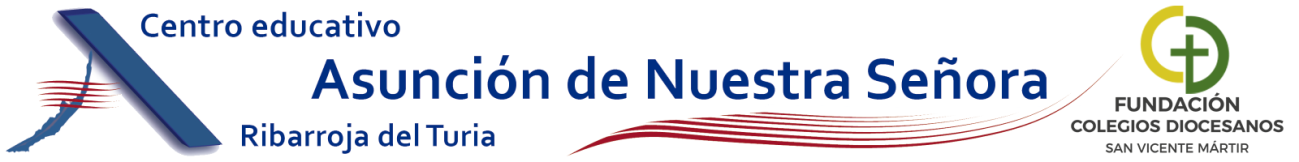 Nº Entrada:__________________SOLICITUD BAJA ACTIVIDAD EXTRAESCOLARD/ña       Padre/madre de   Alumno/a de   curso de         Clase  SOLICITO para mi hijo/a la baja de la siguiente actividad extraescolar Marca lo que procedaTaller de Guitarra y Canto       		Fútbol Sala					Baloncesto					Informática					Kárate					Patinaje					Dibujo y Pintura				Mecanografía				Hip-Hop / Funky				     Riba-roja de Túria a            de             de 20     firma